Name ____________________ Date ____________________ Period ____________________U.S. HistoryChapter 15.1The Origins of the Cold War (p.532-537)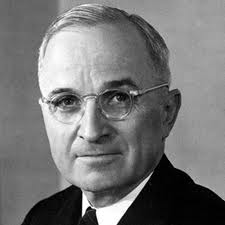 Where did Roosevelt, Churchill, and Stalin meet in February 1945 __________________What was the first issue discussed at Yalta? ____________________________________Roosevelt and Churchill argued that the Poles should be free to do what? _____________The Allied leaders agreed to issue the Declaration of: ____________________________The Allied leaders agreed to divide Germany into how many zones? ________________The German capital, Berlin, was in what country’s zone? _________________________Stalin also demanded that Germany pay what? __________________________________Yalta marked a turning point in what? _________________________________________What was the confrontation between the U.S. and the Soviet Union called? ___________As the war ended, Soviet leaders became concerned about what? ___________________Soviet leaders believed that what was the major economic system? __________________What did many American leaders believe had caused World War II? ________________American leaders thought what was the best route to prosperity? ____________________When Roosevelt died, who became president? __________________________________Where did Truman meet Stalin in July 1945? ___________________________________At the conference, Truman took a strong stand against what? ______________________The Communist countries of Eastern Europe came to be known as: _________________What did Churchill say had fallen across Eastern Europe? _________________________True or FalseMap Exercise: Consulting the map on p.536, identify eight countries of Eastern Europe that became Communist satellites of the Soviet UnionEssay QuestionsWhat were the main agreements reached at the Yalta Conference? ________________________________________________________________________________________________________________________________________________________________________________________________________________________________________________________________________________________________________________________After World War II, what were the goals of the Soviet leaders? What were the goals of the American leaders? See “Soviet Security Concerns” and “American Economic Issues.” ________________________________________________________________________________________________________________________________________________________________________________________________________________________________________________________________________________________________________________________Extra Credit: What did President Harry S. Truman’s middle initial stand for? ______________________________________________________________________________19.Stalin refused to sign the Declaration of Liberated Europe.T or F20.France controlled one zone of divided GermanyT or F21.Germany was allowed to pay reparations with trade goods and products instead of cash.T or F22.Truman believed that World War II had begun because Britain had tried to appease HitlerT or F23.The Potsdam Conference decreased tensions between the Soviets and the AmericansT or F24.28.25.29.26.30.27.31.